                                                             Kreativno-edukativni centar Sveznalice" d.o.o.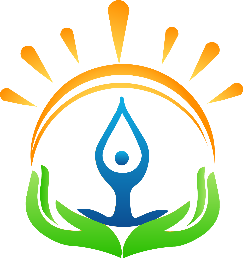 JIB: 4404084360005MB: 11148611Adresa: Bulevar Desanke Maksimović br.278 000 Banja LukaEmail: sveznalicedoo@gmail.com							                                    Broj telefona: 066 681 330  Poštovani,„Kreativno edukativni centar Sveznalice“, d.o.o. sa adresom Bulevar Desanke Maksimović br.2, Banja Luka raspisuje konkurs za popunjavanje upražnjenog radnog mjesta učitelj/učiteljica (Profesor razredne nastave). Uslovi koje zainteresovani kandidati treba da ispunjava su sledeći:Završen osnovni studij Filozofskog fakulteta, smjer Profesor razredne nastavePoželjan položen pripravnički ispitIskustvo u radu sa djecom.Pored osnovnih uslova, kandidat treba da posjeduje i sledeće karakteristike:Iskustvo u kreiranju i sprovođenju edukativno/kreativnih radionicaOtvorenost za učenje novih tehnika i vještina u radu sa djecomKreativnost u raduTimski rad.Zainteresovani kandidati treba da dostave svoj CV najkasnije do 06.02.2017. do 12h, na mail adresu sveznalicedoo@gmail.com.*više informacija o nama potražiti na facebook stranici KEC Sveznalice  